ÇOMÜDENİZ TEKNOLOJİLERİ MYOMOTORLU ARAÇLAR VE ULAŞTIRMA TEKNOLOJİLERİ BÖLÜMÜGEMİ İNŞAATI PROGRAMI2020-2021 EĞİTİM ÖĞRETİM YILI / GÜZ YARIYILIDERS PROGRAMI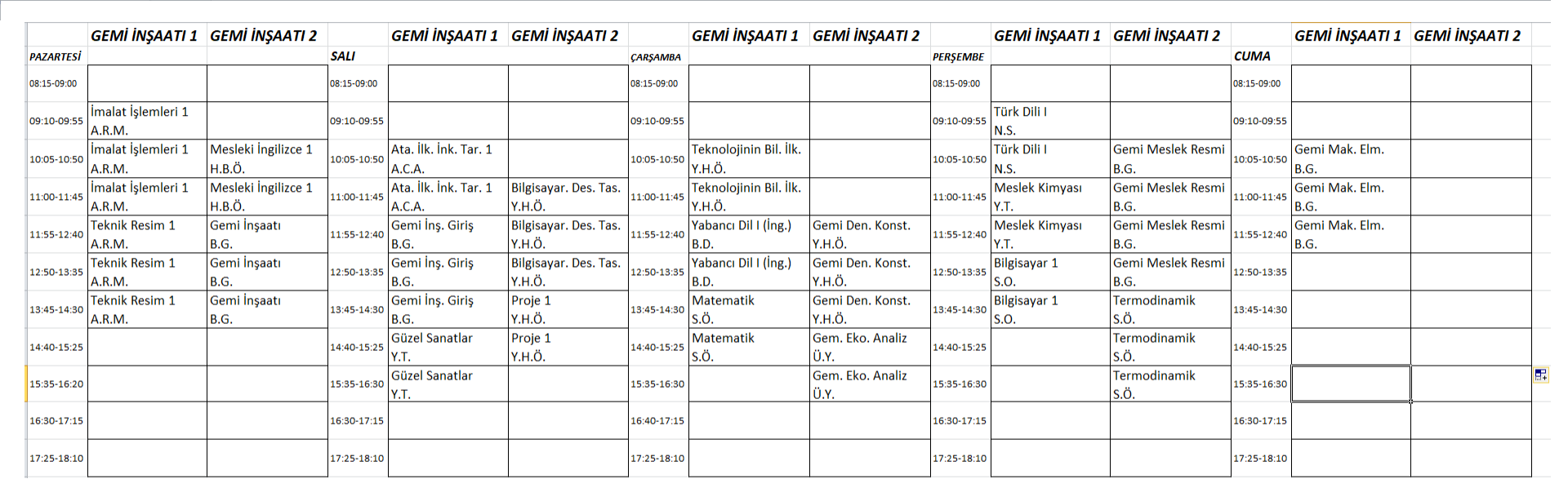 